ПРОЕКТ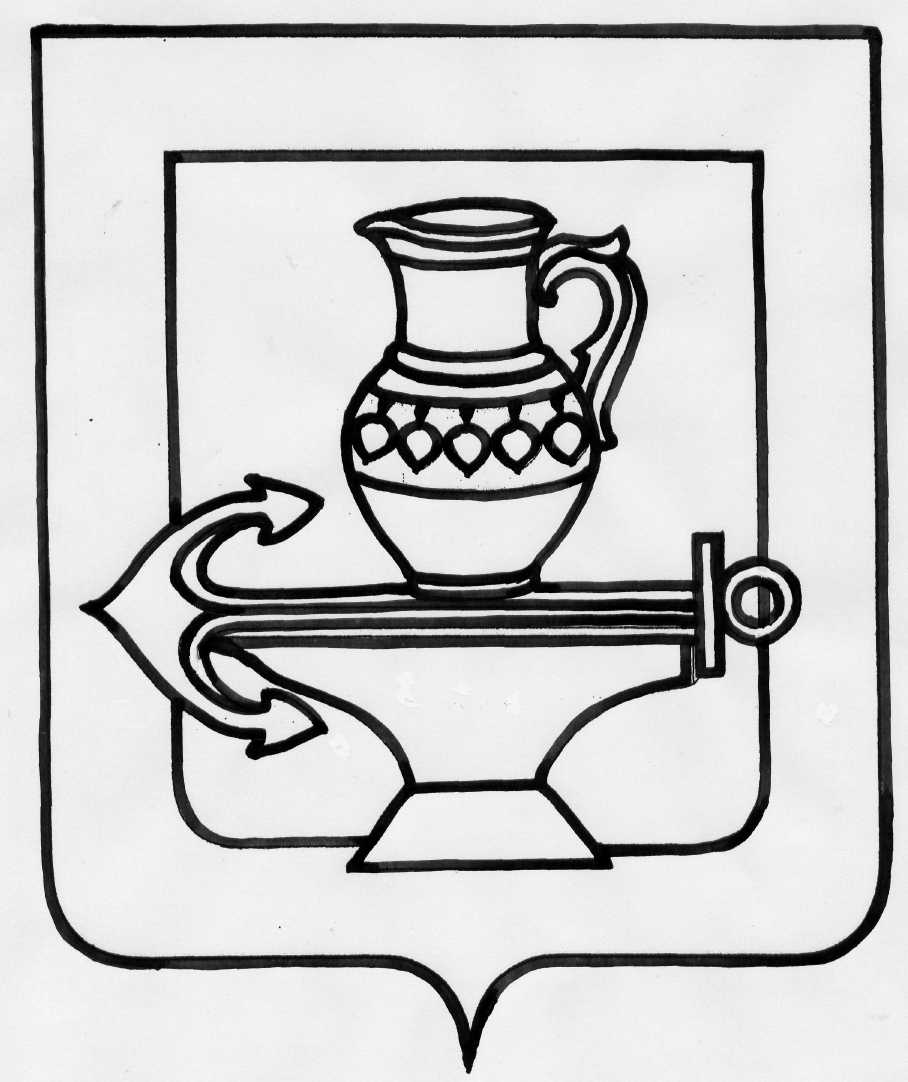 РФЛИПЕЦКАЯ ОБЛАСТЬСОВЕТ ДЕПУТАТОВ СЕЛЬСКОГО ПОСЕЛЕНИЯЛЕНИНСКИЙ СЕЛЬСОВЕТЛИПЕЦКОГО МУНИЦИПАЛЬНОГО РАЙОНА_________________ сессия шестого созываРЕШЕНИЕ_________ г.                                                                                                                       № _____	О внесении изменения в Правила землепользования и застройки сельского поселения Ленинский сельсовет Липецкого муниципального района Липецкой области Российской Федерации, утвержденные решением Совета депутатов сельского поселения Ленинский сельсовет Липецкого муниципального района Липецкой области № 149 от 26.12.2012г.    Рассмотрев проект  изменения в Правила землепользования и застройки сельского поселения Ленинский сельсовет Липецкого муниципального района Липецкой области Российской Федерации, руководствуясь Федеральным законом от 06.10.2003г. №131-ФЗ «Об общих принципах организации местного самоуправления в Российской Федерации», Уставом сельского поселения Ленинский сельсовет, учитывая рекомендации постоянных депутатских комиссий, Совет депутатов сельского поселения Ленинский сельсовет Липецкого муниципального района Липецкой области Российской Федерации:РЕШИЛ:1. Внести изменение в Правила землепользования и застройки сельского поселения Ленинский сельсовет Липецкого муниципального района Липецкой области Российской Федерации, утвержденные решением Совета депутатов сельского поселения Ленинский сельсовет Липецкого муниципального района Липецкой области № 149 от 26.12.2012г. (с изменениями, принятыми решениями Совета депутатов сельского поселения Ленинский сельсовет Липецкого муниципального района Липецкой области от 28.05.2014г. №192, от 30.09.2016г. №101, от 26.10.2016г. №107, от 31.03.2017г. №122, от 15.05.2017г. №127, от 30.07.2018г. №177, от 01.04.2019г. №199, от 16.09.2019г. №219, от 16.01.2020г. №234, от 01.04.2020г. №243,от 28.01.2021 №32) (приложение).     2. Направить указанный нормативно правовой акт главе сельского поселения Ленинский сельсовет Липецкого муниципального района Липецкой области Российской Федерации для подписания и опубликования.Настоящее решение вступает в силу со дня его официального опубликования.Председатель Совета депутатовсельского поселения Ленинский сельсовет                                                    Ф.И.О.ПРОЕКТ  Приложение                                                               к решению Совета депутатов сельского поселения Ленинский сельсовет Липецкого муниципального района                                                                                                                                                                                               №___ от _________ г.ИЗМЕНЕНИЕВ ПРАВИЛА ЗЕМЛЕПОЛЬЗОВАНИЯ И ЗАСТРОЙКИ СЕЛЬСКОГО ПОСЕЛЕНИЯ ЛЕНИНСКИЙ СЕЛЬСОВЕТ ЛИПЕЦКОГО МУНИЦИПАЛЬНОГО РАЙОНА ЛИПЕЦКОЙ ОБЛАСТИ РОССИЙСКОЙ ФЕДЕРАЦИИСтатья 1.Внести изменения в часть III «Градостроительные регламенты» Правил землепользования и застройки сельского поселения Ленинский сельсовет Липецкого муниципального района Липецкой области:- дополнить  статью Общественно-деловой зоны О-2  «зону дошкольного начального, среднего образования, воспитания и просвещения»  следующим пунктом:Глава сельского поселения Ленинский сельсовет                                                                                         Ф.И.О.2. Для ведения личного подсобного хозяйства, код 2.22. Для ведения личного подсобного хозяйства, код 2.2Вспомогательные виды разрешенного использования:не устанавливаютсяОписание ВРИ:Размещение жилого дома, не предназначенного для раздела на квартиры (дома, пригодные для постоянного проживания и высотой не выше трех надземных этажей);производство сельскохозяйственной продукции;размещение гаража и иных вспомогательных сооружений;содержание сельскохозяйственных животныхРазмещение жилого дома, не предназначенного для раздела на квартиры (дома, пригодные для постоянного проживания и высотой не выше трех надземных этажей);производство сельскохозяйственной продукции;размещение гаража и иных вспомогательных сооружений;содержание сельскохозяйственных животныхПредельные размеры земельного участкаМинимальная площадь – 100 кв.м.Максимальная площадь – 1000 кв.м.Минимальная ширина по линии улицы – 20 м, в условиях сложившейся застройки допускается 15 м.Минимальная площадь – 100 кв.м.Максимальная площадь – 1000 кв.м.Минимальная ширина по линии улицы – 20 м, в условиях сложившейся застройки допускается 15 м.Минимальные отступы от границ земельного участка (м)Для жилого дома:Со стороны улицы – 5 м, но не ближе, чем по линии регулирования сложившейся застройки; со стороны соседнего участка – 3 м. Для индивидуальных гаражей:со стороны улицы – 0 м, со стороны соседнего участка – 1 м.Для вспомогательных сооружений: со стороны улицы – 10 м, со стороны соседнего участка до постройки для содержания скота и птицы - 4 м; до других построек – 1 м.Указанные минимальные значения применимы при условии соблюдения требований пожарной безопасности, а также параметров, указанных в графе «иные».Для жилого дома:Со стороны улицы – 5 м, но не ближе, чем по линии регулирования сложившейся застройки; со стороны соседнего участка – 3 м. Для индивидуальных гаражей:со стороны улицы – 0 м, со стороны соседнего участка – 1 м.Для вспомогательных сооружений: со стороны улицы – 10 м, со стороны соседнего участка до постройки для содержания скота и птицы - 4 м; до других построек – 1 м.Указанные минимальные значения применимы при условии соблюдения требований пожарной безопасности, а также параметров, указанных в графе «иные».Предельное кол-во этажей или предельная высота здания, строения, сооруженияПредельное количество этажей:для жилого дома - 3для индивидуальных гаражей – 2для вспомогательных сооружений – 2Предельное количество этажей:для жилого дома - 3для индивидуальных гаражей – 2для вспомогательных сооружений – 2Макс. процент застройки в границах земельного участка, %Для земельных участков площадью до 1000 кв.м. -  40%Для земельных участков площадью до 1000 кв.м. -  40%Иные параметрыРасстояние от стен построек для содержания скота и птицы до окон жилых помещений, кухонь и веранд дома, расположенного на соседнем земельном участке, должно быть не менее 15 м., расстояние от стен душа, бани, уборной не менее 8 м., от стен других хозяйственных построек – не менее 6 м.Не допускается размещать со стороны улицы вспомогательные строения, за исключением гаражей.Допускается блокировка хозяйственных построек на смежных земельных участках по взаимному согласию землепользователей с учетом противопожарных требований.При расстоянии между жилыми домами, расположенных на смежных участках, менее 10 м., ориентацию окон на соседний участок следует согласовывать с его землепользователем.При размещении строений на расстоянии 1 м от соседнего участка скат крыши следует ориентировать таким образом, чтобы сток дождевой воды не попадал на соседний участок.Минимальное расстояние до границ соседнего участка от стволов высокорослых деревьев - 4 м, среднерослых - 2 м;  от кустарников - 1 м.Ограждение земельных участков должно быть выполнено из качественных материалов и выглядеть эстетично. Максимальная высота – 2 м.По границе с соседним земельным участком ограждения следует выполнять проветриваемыми. По взаимному согласию смежных землепользователей допускается устройство сплошных ограждений.Расстояние от стен построек для содержания скота и птицы до окон жилых помещений, кухонь и веранд дома, расположенного на соседнем земельном участке, должно быть не менее 15 м., расстояние от стен душа, бани, уборной не менее 8 м., от стен других хозяйственных построек – не менее 6 м.Не допускается размещать со стороны улицы вспомогательные строения, за исключением гаражей.Допускается блокировка хозяйственных построек на смежных земельных участках по взаимному согласию землепользователей с учетом противопожарных требований.При расстоянии между жилыми домами, расположенных на смежных участках, менее 10 м., ориентацию окон на соседний участок следует согласовывать с его землепользователем.При размещении строений на расстоянии 1 м от соседнего участка скат крыши следует ориентировать таким образом, чтобы сток дождевой воды не попадал на соседний участок.Минимальное расстояние до границ соседнего участка от стволов высокорослых деревьев - 4 м, среднерослых - 2 м;  от кустарников - 1 м.Ограждение земельных участков должно быть выполнено из качественных материалов и выглядеть эстетично. Максимальная высота – 2 м.По границе с соседним земельным участком ограждения следует выполнять проветриваемыми. По взаимному согласию смежных землепользователей допускается устройство сплошных ограждений.Ограничения использования земельного участка